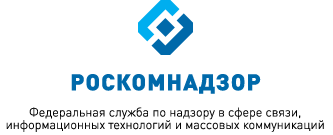 МОНИТОРИНГ ИЗМЕНЕНИЙ ОТРАСЛЕВОГО ЗАКОНОДАТЕЛЬСТВА ЗА ПЕРИОД С 01.11.2016 ПО 01.12.2016(подготовлен Правовым управлением Роскомнадзора) выпуск 44ВКЛЮЧАЕТ В СЕБЯ:Акты Минкомсвязи и РоскомнадзораАкты по основным направлениям деятельности РоскомнадзораАдминистративная реформаГосударственные закупкиАкты, связанные с присоединением к Российской Федерации Республики Крым и г. СевастополяПрочие нормативные правовые акты и документыПроекты федеральных законовСудебная практикаНоябрь2 0 1 6АКТЫ МИНКОМСВЯЗИ РОССИИ И РОСКОМНАДЗОРАМинкомсвязь РоссииПриказ Минкомсвязи России от 30.06.2016 № 298 «Об утверждении Порядка обеспечения операторами связи условий доступности для инвалидов объектов связи и предоставляемых услуг электросвязи». (Зарегистрирован в Минюсте России 07.11.2016, регистрационный № 44254).Утвержден порядок обеспечения условий доступности для инвалидов объектов связи и предоставляемых услуг электросвязи.Под объектами связи понимаются:- таксофоны;- пункты коллективного доступа к услугам телефонной связи;- пункты коллективного доступа к телематическим услугам связи и услугам передачи данных, оснащенные стационарными рабочими местами для доступа в Интернет;- объекты связи, на которых оказываются услуги телеграфной связи.Определено, что операторы связи должны, в частности, обеспечивать создание инвалидам, включая инвалидов, использующих кресла-коляски и собак-проводников, следующих условий доступности, в том числе:- возможность беспрепятственного входа в объекты связи и выхода из них;- возможность самостоятельного передвижения по объекту связи;- сопровождение инвалидов, имеющих стойкие нарушения функций зрения и самостоятельного передвижения, по территории объекта связи;- надлежащее размещение на объектах связи носителей информации о порядке предоставления услуги электросвязи, ее оформления в доступной для инвалидов форме с учетом ограничений их жизнедеятельности;- обеспечение допуска на объект связи собаки-проводника при наличии документа, подтверждающего ее специальное обучение.Установленные требования применяются исключительно ко вновь вводимым в эксплуатацию или прошедшим реконструкцию и модернизацию объектам связи.Приказ Минкомсвязи России от 26.10.2016 № 509 «Об утверждении Порядка принятия решения об осуществлении контроля за расходами федеральных государственных гражданских служащих Министерства связи и массовых коммуникаций Российской Федерации, руководителей территориальных органов Федеральной службы по надзору в сфере связи, информационных технологий и массовых коммуникаций, а также за расходами их супруг (супругов) и несовершеннолетних детей».(Зарегистрирован в Минюсте России 09.11.2016, регистрационный № 44268). Утвержден порядок принятия решения о контроле за расходами госслужащих Минкомсвязи России, руководителей территориальных органов Роскомнадзора.Так, установлено, что при поступлении информации о том, что указанными субъектами (их супругами/несовершеннолетними детьми) в течение отчетного периода совершены сделки (сделка) по приобретению земельного участка, другого объекта недвижимости, транспортного средства, ценных бумаг, акций (долей, паев) на общую сумму, превышающую общий доход данного лица и его супруги (супруга) за 3 последних года, предшествующих отчетному периоду, отделом государственной службы и кадров Департамента организационного развития Минкомсвязи России подготавливается служебная записка.Решение о контроле принимается Министром (заместителями) и оформляется в виде резолюции на служебной записке.Приказ Минкомсвязи России от 25.10.2016 № 506 «Об утверждении Порядка выдачи персонифицированных карт зрителей».(Зарегистрирован в Минюсте России 30.11.2016, регистрационный № 44483). Зрителям чемпионата мира по футболу FIFA 2018 г. и Кубка конфедераций FIFA 2017 г. при наличии билета на матч или документа, дающего право на получение билета, выдаются персонифицированные карты зрителей (ПКЗ).Установлено, что организацию, которая выдает, заменяет, использует ПКЗ, поддерживает их функционирование, определяет Правительство Российской Федерации и привлекает Минкомсвязи России. Данная организация также создает и эксплуатирует необходимые для этих целей информсистемы, в т. ч. систему идентификации футбольных болельщиков (СИБ), и обеспечивает работу центров выдачи ПКЗ.Заявку на получение ПКЗ оформляет зритель посредством СИБ в Интернете или оператор центра выдачи ПКЗ при его посещении зрителем.Допускается удаленное получение ПКЗ. В таком случае они отправляются заявителям по почте.Замена ПКЗ проводится аналогично их выдаче.Карты выдаются иностранцам, лицам без гражданства и россиянам.Следует отметить, что наряду с действительным документом, удостоверяющим личность и признаваемым Россией в этом качестве, ПКЗ обеспечивают зрителям, приезжающим из-за рубежа, право безвизового въезда в нашу страну и выезда из нее за 10 дней до даты первого матча FIFA 2018 г. или Кубка конфедерации FIFA 2017 г. и в течение 10 дней после даты последнего матча соответственно.Приказ Минкомсвязи России от 14.09.2016 № 444 «О внесении дополнений в Перечень населенных пунктов, в которых устанавливаемые точки доступа могут подключаться с использованием иных линий связи, кроме волоконно-оптических, утвержденный приказом Министерства связи и массовых коммуникаций Российской Федерации от 02.06.2015 № 194».(Зарегистрирован в Минюсте России 06.10.2016, регистрационный № 43940).Универсальные услуги связи (телефония, Интернет) оказываются с использованием средств коллективного доступа или точек доступа. По общему правилу точка должна подключаться с использованием волоконно-оптической линии связи.Дополнен перечень населенных пунктов, в которых точки могут подключаться с использованием иных линий. Он вырос с 16 до 274 пунктов.РоскомнадзорПриказ Роскомнадзора от 14.10.2016 № 269 «О внесении изменений в Порядок доведения до Федеральной службы по надзору в сфере связи, информационных технологий и массовых коммуникаций информации о невнесении пользователями радиочастотным спектром разовой платы и (или) ежегодной платы за использование радиочастотного спектра либо о внесении такой платы не в полном объеме, утвержденный приказом Федеральной службы по надзору в сфере связи, информационных технологий и массовых коммуникаций от 16 июля 2013 года № 793». (Зарегистрирован в Минюсте России 03.11.2016, регистрационный № 44237). Скорректирован порядок доведения до Роскомнадзора информации о невнесении разовой и (или) ежегодной платы за использование радиочастотного спектра либо о внесении такой платы не в полном объеме.Уточнено, что эти данные передает специально уполномоченная служба по обеспечению регулирования использования радиочастот и радиоэлектронных средств при Роскомнадзоре (ранее речь шла о ФГУПах - радиочастотных центрах федеральных округов).Сведения направляются в электронном виде до 15 числа третьего месяца оплачиваемого квартала.Приказ Роскомнадзора от 25.10.2016 № 277 «О внесении изменений в Методику расчёта размера единовременной платы за право осуществлять наземное эфирное вещание, спутниковое вещание, предоставленное по результатам конкурса, утверждённую приказом Федеральной службы по надзору в сфере связи, информационных технологий и массовых коммуникаций от 25.10.2012 № 1124». (Зарегистрирован в Минюсте России 11.11.2016, регистрационный № 44305). Республика Крым и г. Севастополь включены в состав Южного федерального округа. Крымский федеральный округ упразднен.Сооответствующие изменения внесены в методику расчета размера единовременной платы за право осуществлять наземное эфирное и спутниковое вещание, предоставленное по результатам конкурса.Проект приказа Роскомнадзора «Об утверждении Методики определения количества пользователей программ для электронных вычислительных машин, сайтов и (или) страниц сайтов в сети «Интернет», которые используются для обработки и распространения новостной информации в сети «Интернет» в сутки». С 01.01.2017 вступают в силу нормы Закона об информации, устанавливающие особенности распространения информации новостными агрегаторами.Речь идет о программах для ЭВМ, сайтах и (или) их страницах, которые используются для обработки и распространения новостной информации в Интернете на русском языке (языках народов России), на которых может размещаться реклама и доступ к которым в течение суток составляет более 1 млн. пользователей. К новостным агрегаторам не относятся зарегистрированные сетевые издания.В частности, такие ресурсы запрещено использовать в целях совершения уголовно наказуемых деяний, для разглашения гостайны, распространения материалов, призывающих к терроризму или публично оправдывающих его, пропагандирующих порнографию, культ насилия и жестокости, а также содержащих нецензурную брань. Владелец новостного агрегатора обязан проверять достоверность общественно значимых сведений до их размещения.Разработана Методика определения количества указанных пользователей.В соответствии с ней количество пользователей определяется Роскомнадзором. Это делается на основании общедоступных сведений, размещенных на соответствующем информационном ресурсе; сведений, полученных в результате использования информсистем и (или) программ для ЭВМ, позволяющих установить количество пользователей; сведений, представленных владельцами новостных агрегаторов и (или) иными лицами.Проект приказа Роскомнадзора «Об утверждении Порядка функционирования системы взаимодействия Федеральной службы по надзору в сфере связи, информационных технологий и массовых коммуникаций с владельцами новостных агрегаторов».С 01.01.2017 для владельцев новостных агрегаторов вводится обязанность обеспечить доступ Роскомнадзора к сведениям о хранении новостной информации, источнике ее получения и сроках ее распространения. Доступ обеспечивается посредством системы взаимодействия Роскомнадзора и владельца новостного агрегатора. Через нее же Роскомнадзор будет направлять предписания владельцу новостного агрегатора о прекращении распространения фальсифицированных сведений, недостоверной новостной информации или новостей, распространяемых с нарушением законодательства.Разработаны правила функционирования этой системы. Она, помимо прочего, будет включать реестр новостных агрегаторов. После включения ресурса в реестр для владельца новостного агрегатора будет создан личный кабинет. Также для организации взаимодействия Роскомнадзор и владелец новостного агрегатора должны определить электронные почтовые ящики и ответственных должностных лиц.Информация Роскомнадзора «О размещении «джинглов» сетевого партнера в эфире региональных (местных) радиоканалов».Роскомнадзором на официальном сайте даны рекомендации о размещении «джинглов» сетевого партнера в эфире региональных и местных радиоканалов.Сообщается, что под «джинглом» необходимо понимать все элементы художественного, музыкального, эмоционального оформления радиоэфира, в том числе отбивки, заставки, вылеты, которые содержат название радиоканала сетевого партнера (бренд), его слоган, иные элементы.Согласно рекомендациям Рокомнадзора, переход с вещания одного СМИ на другое должен оформляться только выходными данными радиоканала (полными или сокращенными). Под полными выходными данными понимаются: название СМИ, зарегистрировавший его орган, регистрационный номер и сообщение об ограничении распространения информационной продукции среди детей; под сокращенными - сочетание наименования радиоканала и сообщения об ограничении распространения информационной продукции среди детей.«Джингл» сетевого партнера, размещенный в эфире регионального СМИ, не является выходными данными.АКТЫ ПО ОСНОВНЫМ ВИДАМ ДЕЯТЕЛЬНОСТИ РОСКОМНАДЗОРАФедеральный закон от 05.12.2016 № 413-ФЗ «О внесении изменения                  в статью 16 Федерального закона «О рекламе».Реклама в периодических печатных изданиях, не специализирующихся на рекламных сообщениях и материалах, должна сопровождаться специальной пометкой.С 40% до 45% увеличен допустимый объем рекламы в таких изданиях (в расчете на один номер).Закон вступает в силу с 1 января 2017 г.Указ Президента Российской Федерации от 06.12.2016 № 646                            «Об утверждении Доктрины информационной безопасности Российской Федерации».Утверждена новая Доктрина информационной безопасности России.Определены стратегические цели и основные направления обеспечения информационной безопасности.Отмечается, что практика внедрения информационных технологий без увязки с обеспечением информационной безопасности существенно повышает вероятность проявления информационных угроз.На состояние информационной безопасности влияет, в частности, тот факт, что некоторые зарубежные страны наращивают возможности информационно-технического воздействия на информационную инфраструктуру в военных целях. Усиливается деятельность организаций, осуществляющих техническую разведку в отношении российских госорганов, научных организаций и предприятий ОПК.Отмечается тенденция к увеличению в иностранных СМИ объема материалов с предвзятой оценкой отечественной госполитики. Российские СМИ зачастую подвергаются за рубежом откровенной дискриминации.Различные террористические и экстремистские организации широко используют механизмы информационного воздействия. Возрастают масштабы компьютерной преступности.Приводятся основные направления обеспечения информационной безопасности в области обороны, государственной и общественной безопасности, в экономической сфере, в области науки, технологий и образования, стратегической стабильности и равноправного стратегического партнерства.Одним из направлений обеспечения безопасности Российской Федерации должно стать предотвращение военных конфликтов, которые могут возникнуть при использовании информационных технологий.Состав системы обеспечения информационной безопасности определяется Президентом Российской Федерации. Совбезом России устанавливается перечень приоритетных направлений обеспечения информационной безопасности на среднесрочную перспективу.Результаты мониторинга реализации доктрины отражаются в ежегодном докладе Секретаря Совбеза Президенту Российской Федерации.Прежняя Доктрина информационной безопасности России, утвержденная в 2000 году, признана утратившей силу.Постановление Правительства Российской Федерации от 16.11.2016                   № 1205 «Об утверждении Правил выбора обязательного общедоступного телеканала субъекта Российской Федерации».Согласно утвержденным Правилам, выбор обязательного общедоступного телеканала осуществляется Федеральной конкурсной комиссией по телерадиовещанию (далее - ФКК), образованной Роскомнадзором. ФКК принимает решение о проведении процедуры выбора телеканала, после чего Роскомнадзор в течение 5 календарных дней размещает на сайте в сети «Интернет» информационное сообщение о проведении заседания ФКК с целью проведения процедуры выбора телеканала.Для участия в процедуре выбора телеканала вещатель в течение 30 календарных дней направляет в Роскомнадзор заявление по форме, утвержденной Роскомнадзором, и комплект необходимых документов. Роскомнадзор рассматривает направленные документы и принимает решение о допуске (отказе в допуске) вещателя к участию в процедуре отбора.В случае принятия решения об участии вещателя в процедуре отбора заявление и прилагаемые документы передаются в ФКК в течение 10 календарных дней. Решение о выборе обязательного общедоступного канала субъекта Российской Федерации принимается на заседании ФКК путем голосования. Решение ФКК оформляется протоколом в день проведения заседания и размещается на официальном сайте Роскомнадзора в сети «Интернет» в течение 5 календарных дней со дня его оформления.Постановление Правительства Российской Федерации от 01.11.2016                  № 1118 «О внесении изменений в некоторые акты Правительства Российской Федерации».Закреплено, что таблица распределения полос радиочастот между радиослужбами Российской Федерации разрабатывается Государственной комиссией по радиочастотам и утверждается Правительством Российской Федерации.Уточнено, какие полосы радиочастот относятся к категории полос радиочастот правительственного назначения.Постановление Правительства Российской Федерации от 15.11.2016                    № 1202 «О внесении изменений в некоторые акты Правительства Российской Федерации».МВД России наделено полномочием принимать решение об ограничении доступа к интернет-сайтам, на которых распространяется информация о способах, методах разработки, изготовления и использования наркотических средств, психотропных веществ и их прекурсоров, местах их приобретения, способах и местах культивирования наркосодержащих растений.Также внесены необходимые коррективы в порядок использования радиоэлектронных средств (высокочастотных устройств) на территории России и правила ведения федерального реестра сведений о документах об образовании (квалификации, обучении).Приказ Минэкономразвития России от 30.09.2016 № 620 «О внесении изменений в приказ Министерства экономического развития Российской Федерации от 30 апреля 2009 г. № 141 «О реализации положений Федерального закона «О защите прав юридических лиц и индивидуальных предпринимателей при осуществлении государственного контроля (надзора) и муниципального контроля».Актуализирована типовая форма распоряжения (приказа) контрольно-надзорного органа о проведении проверки юридического лица и индивидуального предпринимателя.Приказ издан в связи с необходимостью приведения Типовой формы распоряжения (приказа) органа государственного контроля (надзора), органа муниципального контроля о проведении проверки юридического лица, индивидуального предпринимателя, утвержденной Приказом Минэкономразвития России от 30.04.2009 № 141, в соответствие с поправками, внесенными в Федеральный закон «О защите прав юридических лиц и индивидуальных предпринимателей при осуществлении государственного контроля (надзора) и муниципального контроля».Так, внесенными в Типовую форму изменениями, в том числе, уточнен перечень сведений, указываемых при установлении целей проводимой проверки, а также положения, касающиеся предмета проверки.Приказ вступает в силу с 1 января 2017 года.АДМИНИСТРАТИВНАЯ РЕФОРМАУказ Президента Российской Федерации от 10.11.2016 № 595 «О внесении изменения в Положение о Главном управлении специальных программ Президента Российской Федерации, утвержденное Указом Президента Российской Федерации от 7 сентября 2004 г. № 1146».Главное управление специальных программ Президента Российской Федерации принимает решения об изъятии земельных участков для государственных нужд в целях строительства и реконструкции объектов безопасности государства, отнесенных к ведению ГУСПа.Указ Президента Российской Федерации от 23.11.2016 № 620                               «О Федеральном агентстве по государственным резервам».Теперь деятельностью Росрезерва руководит не Минэкономразвития России, а Правительство Российской Федерации.В связи с этим Агентству переданы функции по выработке госполитики и нормативно-правовому регулированию в сфере управления государственным материальным резервом.Постановление Правительства Российской Федерации от 15.11.2016                 № 1198 «О внесении изменений в Положение о Министерстве строительства и жилищно-коммунального хозяйства Российской Федерации».Минстрой России, в частности, уполномочен:- утверждать методики определения сметных цен строительных ресурсов;- утверждать сметные нормативы;- определять сметные цены строительных ресурсов;- обеспечивать создание и эксплуатацию федеральной государственной информационной системы ценообразования в строительстве;- определять официальный сайт для размещения информации, содержащейся в федеральной государственной информационной системе ценообразования в строительстве.Постановление Правительства Российской Федерации от 16.11.2016                   № 1206 «О внесении изменений в Положение об охране судоходных гидротехнических сооружений и средств навигационного оборудования».Росгвардия наделена полномочиями по охране и защите судоходных гидротехнических сооружений и средств навигационного оборудования.Уточнено, в частности, что круглосуточной охране подлежат судоходные гидротехнические сооружения, в том числе шлюзы и судоподъемники, и средства навигационного оборудования, включенные в перечень, утверждаемый Минтрансом России по согласованию с Росгвардией (ранее - МВД России) и ФСБ России, а также предназначенные для обеспечения функционирования судоходных гидротехнических сооружений материальные ценности, находящиеся на охраняемых объектах.Постановление Правительства Российской Федерации от 01.11.2016                   № 1112 «О внесении изменения в пункт 3 постановления Правительства Российской Федерации от 5 июня 2008 г. № 437».С 14 до 13 человек сокращено количество заместителей Министра экономического развития Российской Федерации.Постановление Правительства Российской Федерации от 12.11.2016                   № 1173 «Об изменении и признании утратившими силу некоторых актов Правительства Российской Федерации».Помимо прочего, ФНС России ведет реестры контрольно-кассовой техники (ККТ), фискальных накопителей и экспертных организаций. Она принимает решения об аннулировании разрешения на обработку фискальных данных. Также ФНС России определяет форматы фискальных документов, обязательных к использованию, утверждает методику проведения экспертизы моделей ККТ и технических средств оператора фискальных данных (соискателя разрешения на обработку фискальных данных). Служба устанавливает порядок ведения кабинета ККТ и пр.ГОСУДАРСТВЕННЫЕ ЗАКУПКИПостановление Правительства Российской Федерации от 12.11.2016                   № 1166 «Об установлении особенностей планирования закупок и проведения конкурсов для определения поставщика, с которым заключается государственный контракт, предусматривающий встречные инвестиционные обязательства поставщика-инвестора по созданию или модернизации и (или) освоению производства товара на территории субъекта Российской Федерации для обеспечения государственных нужд субъекта Российской Федерации».Установлены особенности планирования закупок, предусматривающие заключение госконтрактов со встречными инвестиционными обязательствами поставщика-инвестора по созданию или модернизации и/или освоению производства товара в субъекте Федерации для обеспечения его нужд (далее - госконтракт).В частности, при описании объекта закупки в планах-графиках указывается минимальный объем инвестиций, осуществляемых поставщиком-инвестором в создание или модернизацию и (или) освоение производства товара в субъекте Федерации. При этом следует учитывать требование, согласно которому такой объем должен быть не менее 1 млрд руб.Закреплено, что в извещении о проведении конкурса, в конкурсной документации, проекте госконтракта заказчик вправе установить формулу цены и максимальное значение цены госконтракта, а также предусмотреть выплату аванса согласно бюджетному законодательству (с учетом особенностей).Постановление Правительства Российской Федерации от 12.11.2016                    № 1164 «О внесении изменений в пункт 1 Правил осуществления банковского сопровождения контрактов».Созданы правовые основания для осуществления банковского сопровождения контрактов, заключаемых государственными, муниципальными унитарными предприятиямиСоответствующее дополнение внесено в правила осуществления банковского сопровождения контрактов, осуществляемых в соответствии с Федеральным законом «О контрактной системе в сфере закупок товаров, работ, услуг для обеспечения государственных и муниципальных нужд».С 1 января 2017 года унитарные предприятия будут осуществлять закупки для обеспечения государственных и муниципальных нужд в соответствии с положениями названного закона (за исключением установленных случаев).Постановление Правительства Российской Федерации от 14.11.2016                 № 1184 «О внесении изменения в Правила оценки заявок, окончательных предложений участников закупки товаров, работ, услуг для обеспечения государственных и муниципальных нужд».Установлены критерии оценки заявок и предложений участников закупки на выполнение работ по возведению, реконструкции, капремонту особо опасных, технически сложных и уникальных объектов капстроительства, а также искусственных дорожных сооружений, включенных в состав автодорог федерального, регионального или межмуниципального, местного значения.Минимальная значимость стоимостных критериев оценки составляет 80%, максимальная значимость нестоимостных критериев - 20%.Постановление Правительства Российской Федерации от 19.11.2016                  № 1219 «О внесении изменений в отдельные акты Правительства Российской Федерации».С 1 января 2017 г. государственные и муниципальные унитарные предприятия должны будут осуществлять закупки в соответствии с Законом о контрактной системе.В связи с этим на ГУПы и МУПы распространен порядок подготовки, составления и размещения отчета об объеме закупок у субъектов малого предпринимательства и социально ориентированных некоммерческих организаций в единой информационной системе в сфере закупок.Также предусмотрена разработка типовых условий контракта в отношении отдельных условий гражданско-правового договора на поставку товара, выполнение работы, оказание услуги (в том числе приобретение недвижимого имущества или аренду имущества), заключаемого ГУПом или МУПом в соответствии с Законом о контрактной системе.Постановление вступает в силу с 1 января 2017 г.Письмо Минэкономразвития России от 01.11.2016 № Д28и-2872                        «О разъяснении положений Федерального закона от 5 апреля 2013 г.                  № 44-ФЗ».При необходимости размещения в 2016 г. извещения о проведении закупок, которые будут финансироваться из лимитов 2017 г., такие закупки могут быть включены в план-график размещения заказов на 2016 г.При этом в плане и в плане-графике на 2017 г. такие закупки не отображаются.В силу ГК РФ стороны вправе установить, что условия договора применяются к их отношениям, возникшим до его заключения, если иное не установлено законом или не вытекает из существа отношений.Однако применение положений пункта 2 статьи 425 ГК РФ не представляется возможным к отношениям, регулируемым Законом № 44-ФЗ, в связи с тем, что обязательственные отношения между заказчиком и поставщиком начинаются исключительно с момента заключения контракта.не применяется к обязательственным отношениям между заказчиком и поставщиком. Они начинаются только с момента заключения контракта.Даны разъяснения по проведению закупок у единственного поставщика (подрядчика, исполнителя) и по включению соответствующих контрактов в специальный реестр.АКТЫ, СВЯЗАННЫЕ С ПРИСОЕДИНЕНИЕМ К РОССИЙСКОЙ ФЕДЕРАЦИИ РЕСПУБЛИКИ КРЫМ И Г. СЕВАСТОПОЛЯУказ Президента Российской Федерации от 26.11.2016 № 628                            «О признании действительными воинских званий, документов об образовании и (или) о квалификации проживающих на территориях Республики Крым и г. Севастополя граждан Российской Федерации, поступивших на военную службу по контракту в Вооруженные Силы Российской Федерации, и документов о прохождении ими военной службы».Признаны действительными воинские звания, документы об образовании и/или о квалификации проживающих в Крыму и Севастополе российских граждан, поступивших с 18 марта 2014 г. по 2 января 2015 г. на военную службу по контракту в воинские части и организации Вооруженных сил Российской Федерации, расположенные в этих регионах.Также решено признать действительными документы о прохождении указанными гражданами службы в вооруженных силах, воинских формированиях и правоохранительных органах Украины, в которых предусмотрена военная служба.Условие - представлены подлинники данных документов.ПРОЧИЕ НОРМАТИВНЫЕ ПРАВОВЫЕ АКТЫ И ДОКУМЕНТЫФедеральный закон от 22.11.2016 № 385-ФЗ «О единовременной денежной выплате гражданам, получающим пенсию».В январе 2017 г. пенсионеры получат единовременную выплату в размере 5 000 руб. Право на выплату будут иметь граждане, постоянно проживающие в России и являющиеся пенсионерами по состоянию на 31 декабря 2016 г. Речь идет также о военных пенсионерах и приравненных к ним гражданах.Кроме того, закреплен механизм получения единовременной выплаты для тех пенсионеров, которые получают двойную пенсию. Так, если одна из пенсий гражданину выплачивается ПФР, единовременная денежная выплата осуществляется его территориальными органами.Федеральный закон от 22.11.2016 № 393-ФЗ «О внесении изменения                     в статью 30.13 Кодекса Российской Федерации об административных правонарушениях и признании утратившими силу отдельных положений законодательных актов Российской Федерации».Установлен единый порядок рассмотрения дел в арбитражных судах и пересмотра в Верховном Суде Российской Федерации вступивших в законную силу решений о привлечении к административной ответственности, а также вынесенных арбитражными судами решений по результатам рассмотрения жалоб и протестов.Постановление по делу об административном правонарушении в экономической сфере обжалуется в арбитражный суд в соответствии с АПК РФ. Однако в Верховном Суде такие дела пересматривались в соответствии с КоАП РФ, то есть в упрощенном порядке без вызова сторон в суд и заслушивания объяснений по доводам жалобы. Теперь такая неопределенность при обжаловании решений в Верховном Суде Российской Федерации устранена и дела пересматриваются в соответствии с АПК РФ, т. е. в общем порядке.Федеральный закон от 22.11.2016 № 390-ФЗ «О ратификации Соглашения между Российской Федерацией и Китайской Народной Республикой                  о сотрудничестве в борьбе с терроризмом, сепаратизмом и экстремизмом». Ратифицировано Соглашение между Россией и КНР о сотрудничестве в борьбе с терроризмом, сепаратизмом и экстремизмом.Страны договорились обмениваться информацией о незаконном изготовлении, хранении и обороте пропагандистских материалов, вооружения, боеприпасов; об использовании преступными организациями ядерных материалов либо ядовитых, отравляющих веществ; об источниках и каналах финансирования преступных организаций; местах жительства или нахождения подозреваемых лиц.По запросам Сторон предусмотрено содействие в расследовании уголовных дел, а также сотрудничество в областях научно-исследовательской деятельности, обмена техникой, производства спецсредств и оборудования на основе отдельных соглашений.Указ Президента Российской Федерации от 01.12.2016 № 642                             «О Стратегии научно-технологического развития Российской Федерации».Утверждена Стратегия научно-технологического развития России. В числе приоритетных направлений научно-технологического развития страны на ближайшие 10-15 лет названы переход к передовым цифровым, интеллектуальным производственным технологиям, роботизированным системам, новым материалам и способам конструирования; создание систем обработки больших объемов данных, машинного обучения и искусственного интеллекта; переход к экологически чистой и ресурсосберегающей энергетике, высокопродуктивному и экологически чистому агро- и аквахозяйству; внедрение персонализированной медицины и высокотехнологичного здравоохранения; создание интеллектуальных транспортных и телекоммуникационных систем; занятие и удержание лидерства в освоении и использовании космического и воздушного пространства, Мирового океана, Арктики и Антарктики.Определены меры по развитию интеллектуального потенциала страны, научно-технологической инфраструктуры и наукоемкого бизнеса, повышению инвестиционной привлекательности сферы исследований и разработок, увеличению объема экспорта технологий и высокотехнологичной продукции.Предусмотрено поэтапное увеличение затрат на исследования и разработки и доведение их до уровня не менее 2% ВВП. При этом уровень частных инвестиций к 2035 г. должен быть не ниже государственных.Послание Президента Российской Федерации В.В. Путина Федеральному Собранию Российской Федерации от 01.12.2016.Президент страны обратился с ежегодным Посланием к Федеральному Собранию. На этот раз основное внимание было уделено экономике, социальным вопросам, внутренней и внешней политике.Правительству поручено разработать предметный план действий, рассчитанный до 2025 г., реализация которого позволит уже на рубеже 2019-2020 гг. выйти на темпы экономического роста выше мировых. Президент считает необходимым в течение следующего года детально и всесторонне рассмотреть предложения по настройке налоговой системы, упорядочить существующие фискальные льготы, сделать их более адресными, отказаться от неэффективных инструментов.В приоритете остается поддержка предпринимательства. Следует ускорить внедрение риск-ориентированных подходов в работе контрольно-надзорных органов. Также глава государства указал на необходимость четко определить правовой статус самозанятых граждан, дать им возможность нормально, спокойно работать.Отдельно затронута тема развития банковского и финансового секторов.Предложено запустить масштабную системную программу развития экономики нового технологического поколения, т. н. цифровой экономики. В ее реализации планируется опираться на российские компании, научные, исследовательские и инжиниринговые центры страны.Президент также подвел итоги прошедшей в этом году избирательной кампании. Он отметил, что курс на развитие политической системы, институтов прямой демократии, на повышение конкурентности выборов абсолютно оправдан и его следует продолжать.В Послании были затронуты вопросы солидарности и единства общества, укрепления общественного, политического и гражданского согласия.Не обошел Президент вниманием и вопросы демографии, образования и культуры, здравоохранения, экологии. Так, коэффициент рождаемости в России превышает аналогичный показатель большинства европейских стран. Снизились показатели младенческой смертности. Увеличился объём высокотехнологичной медицинской помощи. Будет продолжена работа по информатизации здравоохранения. Предложено в течение ближайших 2 лет подключить к скоростному интернету все больницы и поликлиники нашей страны.Будет продолжена программа реконструкции и обновления школ. Необходимо решить проблему третьих и вторых смен. Особое внимание должно уделяться содержанию учебного процесса, сохранению глубины и фундаментальности отечественного образования, развитию творческого начала.2017 год объявлен Годом экологии. В связи с этим Правительству поручено подготовить программы сбережения уникальных природных символов России, таких как Волга, Байкал, Телецкое озеро на Алтае.Также глава государства затронул вопросы волонтерства и помощи социально ориентированным некоммерческим организациям.Постановление Правительства Российской Федерации от 08.11.2016                   № 1143 «О предоставлении субсидий из федерального бюджета российским организациям на компенсацию части затрат на производство и реализацию пилотных партий средств производства потребителям в 2016 году».Субсидии предоставляются в целях стимулирования внедрения в опытно-промышленную эксплуатацию современных высокотехнологичных средств производства. Средствами производства признается продукция по установленному перечню, для которой выполняется одно из следующих условий:- продукция изготовлена в соответствии с рабочей документацией, права на которую организация получила не ранее чем за один год до даты подачи заявления о предоставлении субсидии;- продукция создана на основании изобретения, полезной модели или промышленного образца, заявку о регистрации которых организация подала в установленном порядке не ранее 1 января 2015 г. или исключительные права на которые организация получила не ранее 1 января 2015 г.;- продукция создана на основании изобретения, полезной модели или промышленного образца, право использования которых организация получила на основании лицензионного договора, заключенного не ранее 1 января 2015 г.Постановление Правительства Российской Федерации от 28.10.2016                   № 1098 «О внесении изменений в некоторые акты Правительства Российской Федерации».Отныне индекс изменения размера вносимой гражданами платы за коммунальные услуги в среднем по субъекту Российской Федерации на очередной год будет уменьшаться на величину превышения фактического роста платы граждан за коммунальные услуги в среднем по региону над этим индексом в случае выявления такого превышения в текущем году.В случае выявления до 1 июня текущего года превышения фактического роста платы граждан за коммунальные услуги в среднем по субъекту Российской Федерации над индексом федеральный орган исполнительной власти в области государственного регулирования тарифов направляет высшему должностному лицу субъекта Российской Федерации обязательное для исполнения предписание об устранении выявленных нарушений.Постановление Правительства Российской Федерации от 16.11.2016                  № 1204 «Об утверждении Правил проведения центром оценки квалификаций независимой оценки квалификации в форме профессионального экзамена».Урегулированы вопросы независимой оценки квалификации в форме профессионального экзамена.Экзамен проводится центром оценки квалификаций для подтверждения соответствия квалификации соискателя положениям профстандарта или квалификационным требованиям.Экзамен проводится по инициативе соискателя за счет средств соискателя, иных физических лиц или юридических лиц, либо по направлению работодателя за его счет в порядке, установленном трудовым законодательством.По итогам профессионального экзамена соискателю выдается свидетельство о квалификации, а в случае получения неудовлетворительной оценки при прохождении профессионального экзамена - заключение о прохождении экзамена, включающее рекомендации для соискателя.Определены функции Совета по профессиональным квалификациям при проведении экзамена.Постановление вступает в силу с 1 января 2017 г.Распоряжение Правительства Российской Федерации от 01.11.2016                   № 2326-р «Об утверждении перечня документов и сведений, находящихся в распоряжении отдельных федеральных органов исполнительной власти и необходимых для предоставления государственных и муниципальных услуг исполнительным органам государственной власти субъектов Российской Федерации и органам местного самоуправления».При оказании госуслуг запрещается запрашивать у заявителя документы, уже имеющиеся у госорганов.Утвержден перечень документов и сведений, находящихся в распоряжении федеральных органов власти и необходимых органам власти регионов и муниципалитетам для предоставления госуслуг. Он содержит 85 наименований документов и сведений, которые предоставляются 25 органами власти.Федеральным органам власти поручено до 01.01.2017 определить требования к формату предоставления указанных документов и сведений.Распоряжение Правительства Российской Федерации от 01.11.2016                   № 2317-р «О внесении изменений в распоряжение Правительства Российской Федерации от 6 сентября 2012 г. № 1613-р».Все нормативно-правовые документы, предусмотренные планом мероприятий («дорожной картой») по совершенствованию налогового администрирования, приняты и реализуются. В связи с этим акт, которым был утвержден данный план, утратил силу. «Дорожная карта» перешла в фазу мониторинга.Кроме того, изменились сроки, в рамках которых руководители федеральных органов исполнительной власти, ответственные за выполнение «дорожных карт» по улучшению инвестиционного климата в нашей стране, направляют информацию о реализации запланированных мероприятий. Уточнено, что речь идет о сведениях за 3 последних календарных месяца, предшествующих месяцу представления информации.Рассматривает результаты анализа применения правовых актов, изданных во исполнение «дорожных карт», рабочая группа по улучшению условий ведения предпринимательской деятельности при Правительственной комиссии по экономическому развитию и интеграции.Письмо Минфина России от 11.11.2016 № 09-02-05/66316 «О введении дополнительной детализации отдельных видов расходов в рамках работы по составлению проекта федерального закона о федеральном бюджете на 2017 год и на плановый период 2018 и 2019 годов».Минфином России сообщается о необходимости детализации отдельных видов расходов в части предоставления субсидий юридическим лицам, индивидуальным предпринимателям и физическим лицам при составлении проектов бюджетов на 2017 год.Детализация позволяет разграничивать бюджетные ассигнования на предоставление субсидий юридическим лицам, индивидуальным предпринимателям, физическим лицам - производителям товаров, работ, услуг, исходя из порядка их предоставления.Главным распорядителям средств федерального бюджета, которым предусмотрены бюджетные ассигнования на предоставление таких субсидий, необходимо в течение пяти рабочих дней после утверждения Федерального закона «О федеральном бюджете на 2017 год и на плановый период 2018 и 2019 годов» обеспечить уточнение обоснований бюджетных ассигнований, детализировав виды расходов 630, 810 по элементам вида расходов, и их представление в Минфин России в соответствии с установленным порядком.Также даны разъяснения в части предоставления субсидий, субвенций и иных межбюджетных трансфертов, имеющих целевое назначение.Информация ФНС России «О льготным порядке налогообложения имущества физических лиц».В случае сообщения физлицами в налоговые органы об объектах налогообложения до окончания 2016 года, налог будет начислен только за 2016 год.В информации ФНС России сообщается о том, что в 2016 году заканчивается действие льготного порядка налогообложения имущества физических лиц.Это касается объектов недвижимости и транспортных средств, в отношении которых не имеется сведений в налоговых органах и на которые ранее налог не уплачивался.Начиная с 2017 года в отношении таких объектов налог будет начисляться с момента возникновения на него права собственности, но не более чем за три налоговых периода.Кроме того, будет начисляться штраф в размере 20% от неуплаченной суммы налога.Направить сообщение можно по почте, заполнив специальную форму или через «Личный кабинет налогоплательщика».ПРОЕКТЫ ФЕДЕРАЛЬНЫХ ЗАКОНОВПроект Федерального закона «О внесении изменений в Федеральный закон «Об информации, информационных технологиях и о защите информации», Федеральный закон «Об организации предоставления государственных и муниципальных услуг» и Федеральный закон «Об электронной подписи».Согласно проекту единая инфраструктура электронного правительства представляет собой совокупность размещенных на территории Российской Федерации государственных информационных систем и программно-аппаратных элементов, обеспечивающих взаимодействие в электронной форме органов государственной власти, органов местного самоуправления, физических и юридических лиц. Единая инфраструктура состоит, в частности, из:- единого портала госуслуг;- единой системы идентификации и аутентификации;- единой системы межведомственного электронного взаимодействия;- федеральной государственной информационной системы, обеспечивающей процесс досудебного (внесудебного) обжалования решений и действий (бездействия), совершенных при предоставлении государственных и муниципальных услуг;- единой системы нормативной справочной информации и др.В соответствии с проектом техническая инфраструктура будет состоять в том числе из государственной инфраструктуры облачных вычислений, включающей также федеральную государственную информационную систему «Платформа хранения электронных документов». Указанная система обеспечивает функционирование и хранение информационных ресурсов, в том числе переведенных в электронную форму документов на бумажном носителе, в составе государственных информационных систем, перечень которых определяется Правительством Российской Федерации.Стадия проекта: проходит общественное обсуждение.Проект Федерального закона «О внесении изменений в Федеральный закон «О связи».Согласно проекту российский сегмент Интернета это - совокупность информационно-коммуникационных сетей, систем, ресурсов сети Интернет, размещенных на территории Российской Федерации и зарегистрированных в установленном порядке в соответствии с законодательством Российской Федерации, и национальной доменной зоны .ru, .рф, а также ресурсов, отнесенных к национальному сегменту Российской Федерации на основании соответствующих международных договоров.Проектом, в частности, расширяется понятийный аппарат Федерального закона «О связи», регламентируется порядок регулирования национального сегмента сети «Интернет», устанавливается порядок создания и наполнения государственной информационной системы обеспечения целостности, устойчивости и безопасности функционирования российского национального сегмента сети «Интернет», определяется порядок организации точек обмена трафиком на территории Российской Федерации.Кроме того, в проекте предлагается ввести отдельные нормы, регулирующие критическую инфраструктуру сети «Интернет», наделить Правительство Российской Федерации полномочиями по определению порядка управления и функционирования отдельными элементами критической инфраструктуры, предоставить дополнительные права операторам связи, оказывающим услуги связи по передаче данных и предоставлению доступа к сети «Интернет».Стадия проекта: проходит независимую антикоррупционную экспертизу.Проект федерального закона «О внесении изменений в некоторые законодательные акты Российской Федерации».Проект, в частности, устанавливает запрет для иностранцев владеть онлайн-кинотеатрами в Российской Федерации, ежедневная аудитория которых в течение месяца превышает 100 тысяч находящихся на территории Российской Федерации пользователей (для региональных сервисов — 20 тысяч пользователей).Согласно проекту, онлайн-кинотеатры, ежедневная аудитория которых в течение месяца превышает 100 тысяч жителей РФ (для региональных — 20 тысяч пользователей), будут включаться Роскомнадзором в специальный реестр аудиовизуальных сервисов. Ведомство должно в течение суток уведомить об этом онлайн-кинотеатр, указав требования законодательства, применимые к аудиовизуальным сервисам. Онлайн-кинотеатр в течение двух месяцев со дня получения уведомления должен направить в ведомство документы, свидетельствующие о соблюдении требований законодательства.Онлайн-кинотеатры будут обязаны соблюдать требования закона «о праве на забвение», то есть удалять по требованию пользователя распространяемую с нарушением законодательства Российской Федерации информацию, являющуюся недостоверной, содержащую сведения о частной жизни гражданина, а также сведения, порочащие честь, достоинство или деловую репутацию гражданина. Кроме того, видеосервисы должны будут выставлять возрастную маркировку распространяемого контента.Для интернет-мессенджеров проект устанавливает требование по идентификации пользователей, которая, как предполагается, должна будет осуществляться самими компаниями на основании договора с телекоммуникационными операторами или сведений единой системы идентификации и аутентификации (ЕСИА).Кроме того, проект предполагает, что пользователи мессенджеров должны будут иметь возможность отказаться от получения сообщений, мессенджеры должны будут обеспечивать конфиденциальность передаваемых данных, обеспечивать рассылку по запросу госорганов.Законопроектом предлагается исключить хранение операторами связи информации, которую хранят мессенджеры и онлайн-кинотеатры.Контроль за соблюдением устанавливаемых требований осуществляется Роскомнадзором, который наделяется полномочиями направлять онлайн-кинотеатрам обязательные для исполнения требования, а также предупреждения о недопустимости нарушений законодательства. Стадия проекта: внесен в Государственную Думу Российской Федерации.Проект Федерального закона «О государственном контроле (надзоре) и муниципальном контроле в Российской Федерации».Проектом, в частности:определяются понятие государственного и муниципального контроля (надзора), основная цель его проведения, устанавливаются закрытый перечень видов государственного и муниципального контроля (надзора), а также требования к процедуре введения новых видов государственного и муниципального контроля (надзора);устанавливается иерархия нормативных правовых актов, регулирующих проведение государственного и муниципального контроля (надзора);определяются органы государственного и муниципального контроля (надзора). Соответствующими полномочиями могут наделяться федеральные органы исполнительной власти и их территориальные органы, органы исполнительной власти субъектов Российской Федерации и органы местного самоуправления. Предусматривается возможность осуществления государственного контроля (надзора) Банком России, публично-правовыми компаниями и государственными корпорациями, государственными внебюджетными фондами, а также государственными учреждениями в отдельных сферах деятельности;вводится определение обязательных требований, соблюдение которых является предметом государственного и муниципального контроля (надзора), а также устанавливаются требования к разработке правовых актов, содержащих обязательные требования, их актуализации и к разъяснительно-методической работе органов государственного и муниципального контроля (надзора);вводится система управления рисками при осуществлении государственного и муниципального контроля и надзора. Предлагается создание национальной и ведомственных систем управления рисками, внедрение их в деятельность органов государственного и муниципального контроля (надзора). Для видов контроля и надзора количество категорий риска и частота проверок для каждой категории риска будут устанавливаться индивидуально;определяется порядок проведения экспертизы, статус экспертных организаций и экспертов.Стадия проекта: проходит независимую антикоррупционную экспертизу.Проект федерального закона «О внесении изменений в Гражданский процессуальный кодекс Российской Федерации».Проектом поправок закрепляется, что во время перерыва, объявленного в судебном заседании по начатому делу, суд вправе рассматривать другие гражданские, уголовные, административные дела, а также дела об административных правонарушениях. После окончания перерыва судебное заседание продолжается, о чем объявляет председательствующий. Доказательства, исследованные до перерыва, повторно рассматривать не придется.Кроме того, разбирательство дела после его отложения, вероятно, будет начинаться не сначала, а с того момента, с которого оно было отложено. При этом также не потребуется рассматривать еще раз доказательства, исследованные до отложения судебного разбирательства.Еще одна возможная новация - изменение порядка восстановления процессуального срока на подачу кассационной жалобы, представления в судебную коллегию Верховного Суда РФ, пропущенного по уважительным причинам. Просьба лица о восстановлении срока, предположительно, будет рассматриваться непосредственно судьей Верховного Суда РФ, рассматривающим такую жалобу, представление, а не судом, рассмотревший дело по первой инстанции.Аналогичный механизм восстановления пропущенного процессуального срока предлагается установить и при подаче надзорных жалоб, представлений в Верховный Суд РФ.Согласно законопроекту с соответствующим определением судьи вправе не согласиться Председатель Верховного Суда РФ, его заместитель, который может вынести свое определение о восстановлении пропущенного срока или об отказе в этом.Стадия проекта: принят Государственной Думой Российской Федерации в первом чтении.СУДЕБНАЯ ПРАКТИКАПостановление Пленума Верховного Суда РФ от 22.11.2016 № 54                      «О некоторых вопросах применения общих положений Гражданского кодекса Российской Федерации об обязательствах и их исполнении».Разъяснены общие правила ГК РФ об обязательствах и их исполнении.Так, рассмотрены вопросы, касающиеся самого предмета обязательства; его исполнения по частям или третьим лицом; одностороннего изменения обязательства или отказа от его исполнения; определения и исчисления его срока; исполнения обязательства досрочно; установления места и момента его исполнения; начисления процентов; исполнения альтернативных обязательств; факультативного и встречного исполнения; определения валюты платежа; а также иных обстоятельств.В частности, указано, что делимость предмета обязательства сама по себе не обязывает кредитора принять исполнение по частям.Относительно соглашения кредиторов поясняется, что такая сделка - не основание для отказа кредитора в принятии предложенного должником исполнения. Если же отказ имеет место, кредитор считается просрочившим. Подобное соглашение не меняет очередность удовлетворения требований кредиторов, предусмотренную Законом о банкротстве. Указаны нюансы исполнения этого соглашения в т. ч. несения расходов на принятие исполнения от должника.Разобраны правила, при которых допускается право на односторонний отказ от исполнения обязательства либо на изменение его условий.Отмечено, что подобное право или иные (отличающиеся от общих) правила о возможности предоставления такого права могут предусматриваться нормами ГК РФ об отдельных видах договоров.Например, условиями корпоративного договора может быть предусмотрено право на односторонний отказ от исполнения обязательств для любого из его участников.Если право на отказ или изменение императивно установлено ГК РФ, нельзя включать в договор пункт о выплате суммы при осуществлении стороной этого права (иначе такое условие ничтожно). Рассмотрены условия, при которых такая выплата допустима.Приведены тонкости, которые следует учитывать в случаях, когда долг определен в рублях в размере, эквивалентном сумме в иностранной валюте или в условных денежных единицах, а также в ситуации, когда обязательство выражено в иностранной валюте без указания валюты платежа.Даны указания относительно принятия кредитором исполнения, предложенного за должника третьим лицом. В частности, приведен пример злоупотребления правом со стороны третьего лица, погасившего лишь часть суммы (при банкротстве должника).Предоставленный материал был подготовлен с использованием информации из электронной нормативно-правовой базы «Консультант-Плюс».